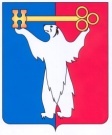 АДМИНИСТРАЦИЯ ГОРОДА НОРИЛЬСКАКРАСНОЯРСКОГО КРАЯРАСПОРЯЖЕНИЕ05.04.2023	г.Норильск	№ 2383Об отказе в предоставлении разрешения на условно разрешенный вид использования земельного участка и объекта капитального строительстваРассмотрев заявление Савченко Александра Петровича о предоставлении разрешения на условно разрешенный вид использования земельного участка и объекта капитального строительства «стоянки транспорта общего пользования», в соответствии с требованиями п. 6 ст. 37, ст. 39 Градостроительного кодекса Российской Федерации, Положением об организации и проведении публичных слушаний по вопросам градостроительной деятельности в муниципальном образовании город Норильск, утвержденным решением Норильского городского Совета депутатов от 13.05.2008 № 11-239, на основании абзаца 8 пункта 7 подраздела 3.3 раздела 3 Главы 1 Части I Правил землепользования и застройки муниципального образования город Норильск, утвержденных решением Норильского городского Совета депутатов от 10.11.2009 № 22-533, учитывая, что заявитель не является заинтересованным лицом по смыслу статьи 39 Градостроительного кодекса Российской Федерации (вид разрешенного использования земельного участка «стоянка транспорта общего пользования» предполагает осуществление предпринимательской деятельности, однако сведения об осуществлении Савченко Александром Петровичем предпринимательской деятельности, в том числе в соответствии с испрашиваемым видом разрешенного использования, отсутствуют (согласно общедоступным сведениям из ЕГРИП Савченко Александр Петрович прекратил предпринимательскую деятельность 21.12.2020), учитывая заключение о результатах публичных слушаний, рекомендации об отказе в предоставлении разрешения на условно разрешенный вид использования,1.	Отказать в предоставлении разрешения на условно разрешенный вид использования земельного участка и объекта капитального строительства «стоянки транспорта общего пользования», расположенного в территориальной зоне застройки среднеэтажными жилыми домами 4-6 этажей (Ж-1) по адресу: Российская Федерация, Красноярский край, городской округ город Норильск, город Норильск, район улицы Лауреатов, дом 46.2.	Управлению по градостроительству и землепользованию Администрации города Норильска направить копию настоящего распоряжения в адрес Савченко Александра Петровича в установленный срок.3. 	Опубликовать настоящее распоряжение в газете «Заполярная правда» и разместить его на официальном сайте муниципального образования город Норильск.4.	Контроль исполнения пункта 2 настоящего распоряжения возложить на заместителя Главы города Норильска по земельно-имущественным отношениям и развитию предпринимательства.Глава города Норильска	                                                             		   Д.В. Карасев